                                                                               Утверждаю                                                         Заместитель декана Юридического                         факультета по научной работе                                       Н.В. Козлова«   »  января 2017 года                                П Л А Нработы научно-образовательного центра «Проблемыуголовно-исполнительного права» Юридического факультета МГУ имени М.В. Ломоносова на 2017 годДиректор НОЦапрофессор                                                                   В.С. КомиссаровНаучный руководитель НОЦапрофессор                                                                    В.И. Селиверстов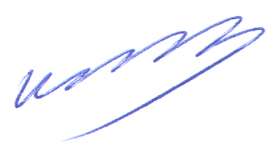 Распространение издания: «Общая часть нового Уголовно-исполнительного кодекса Российской Федерации: итоги и обоснования теоретического моделирования», М. Юриспруденция, 2017.Распространение издания: «Общая часть нового Уголовно-исполнительного кодекса Российской Федерации: итоги и обоснования теоретического моделирования», М. Юриспруденция, 2017.Январь – декабрь Селиверстов В.И. Степанов В.В.Кириллова Н.М.Передача 34 экз. научного издания, рекомендованного Ученым советом Юридического факультета МГУ имени М.В. Ломоносова, для использования в учебном процессе «Общая часть нового Уголовно-исполнительного кодекса Российской Федерации: итоги и обоснования теоретического моделирования» (М. Юриспруденция, 2017) в библиотеку МГУ.Передача 34 экз. научного издания, рекомендованного Ученым советом Юридического факультета МГУ имени М.В. Ломоносова, для использования в учебном процессе «Общая часть нового Уголовно-исполнительного кодекса Российской Федерации: итоги и обоснования теоретического моделирования» (М. Юриспруденция, 2017) в библиотеку МГУ.ЯнварьСеливерстов В.И.Участие в ХХV Международных Рождественских образовательных чтениях «1917-2017: уроки столетия», (г. Москва, Храм Христа Спасителя) Участие в ХХV Международных Рождественских образовательных чтениях «1917-2017: уроки столетия», (г. Москва, Храм Христа Спасителя) 26 января Селиверстов В.И. Участие в Международной научно-практической конференции: «Уголовное право: стратегия развития в ХХ1 веке» (Москва, МГЮА) Участие в Международной научно-практической конференции: «Уголовное право: стратегия развития в ХХ1 веке» (Москва, МГЮА) 26 – 27 январяСеливерстов В.И. Степанов В.В.Участие в межвузовской научно-практической конференции: «Актуальные проблемы организации деятельности органов и учреждений УИС» Академия ФСИН России, г. РязаньУчастие в межвузовской научно-практической конференции: «Актуальные проблемы организации деятельности органов и учреждений УИС» Академия ФСИН России, г. Рязань14 февраляСеливерстов В.И.Подготовка и представление на Ученый совет документов о присвоении НОЦу имени Ю.М. ТкачевскогоПодготовка и представление на Ученый совет документов о присвоении НОЦу имени Ю.М. ТкачевскогоЯнварь- февраль Комиссаров В.С.Селиверстов В.И.Проведение круглого стола со студентами бакалавриата, магистрантами и аспирантами по проблеме отбывания лишения свободы осужденными за экономические и должностные преступления (г.Москва, ЮФ МГУ)Проведение круглого стола со студентами бакалавриата, магистрантами и аспирантами по проблеме отбывания лишения свободы осужденными за экономические и должностные преступления (г.Москва, ЮФ МГУ) Март Селиверстов В.И.Серебренникова А.В.Степанов В.В.Шанина А. А.Чиркин К.В.Проведение совместно с кафедрой уголовно-исполнительного права Академии ФСИН России научно-практической конференции «Актуальные проблемы уголовно-исполнительного права и исполнения наказаний» (г.Москва, ЮФ МГУ)Проведение совместно с кафедрой уголовно-исполнительного права Академии ФСИН России научно-практической конференции «Актуальные проблемы уголовно-исполнительного права и исполнения наказаний» (г.Москва, ЮФ МГУ)13 апреля Комиссаров В.С. Селиверстов В.И. Серебренникова А.В.Степанов В.В. Шанина А. А.Чиркин К.В.Реализация (по отдельному плану) научно-исследовательского проекта по разработке «Научно-теоретической модели отбывания лишения свободы лицами, осужденными за совершение экономических и должностных преступлений с учетом их криминологической и социально-демографической характеристик»Реализация (по отдельному плану) научно-исследовательского проекта по разработке «Научно-теоретической модели отбывания лишения свободы лицами, осужденными за совершение экономических и должностных преступлений с учетом их криминологической и социально-демографической характеристик» Март - декабрьСеливерстов В.И. Комиссаров В.С. Серебренникова А.В.Степанов В.В.Степанов–Егиянц В.Г.,Казакова В.А.другие члены авторского коллективаПодготовка и публикация научных статей по профилю НОЦаПодготовка и публикация научных статей по профилю НОЦаЯнварь - декабрьСеливерстов В.И.Серебренникова А.В.Степанов В.В.Шанина А.А.Оборудование кабинета НОЦа «Проблемы уголовно-исполнительного права»Оборудование кабинета НОЦа «Проблемы уголовно-исполнительного права»Март- июньСеливерстов В.И.Серебренникова А.В.Степанов В.В.Проведение круглого стола со студентами, магистрантами и аспирантами по проблемам кодификации уголовно-исполнительного законодательства (г. Москва, ЮФ МГУ)Проведение круглого стола со студентами, магистрантами и аспирантами по проблемам кодификации уголовно-исполнительного законодательства (г. Москва, ЮФ МГУ)Октябрь - ноябрь Селиверстов В.И.Серебренникова А.В.Степанов В.В.Шанина А.А. 